Informacja o zgłoszeniubudowy, o której mowa w art. 29 ust. 1 pkt 1-3przebudowy, o której mowa w art. 29 ust. 3 pkt 1 lit. ainstalowania, o którym mowa w art. 29 ust. 3 pkt 3 lit. dGarwolin dnia 17.05.2021 r.B.6743.227.2021.ADI n f o r m a c  j awniesieniu sprzeciwu wobec zgłoszeniaZgodnie z art. 30a pkt 2 ustawy z dnia 7 lipca 1994 roku – Prawa budowlane (tekst jednolity Dz.U. z 2020 roku. poz. 1333 z późniejszymi zmianami) informuje, że WOBEC ZGŁOSZENIA z dnia 30.03.2021 roku uzupełnione w dniu 16 oraz 26 kwietnia 2021 roku złożonego przez PGE Dystrybucja S.A dotyczącego zamiaru przystąpienia do budowy sieci  elektroenergetycznej zlokalizowanej na działce Nr 748/3 położonej w miejscowości Sulbiny gm. Garwolin NIE ZOSTAŁ WNIESIONY SPRZECIW w dniu 17.05.2021 rok.- Starosta Powiatu Garwolińskiego 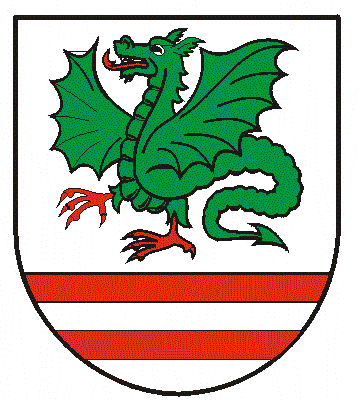 